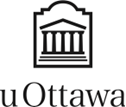 Rapport d’équipe :Livrable C – Critère de conceptionTravail soumis au professeur Emmanuel Bouendeu dans le cadre du coursGénie de la conception (GNG 1503)Université d’Ottawa           Le 31 janvier 2024Liste des tableaux et figuresTableau 1 : Critères de conception	4Tableau 2 : Exigences fonctionnelles, non fonctionnelles et contraintes	5Tableau 3 : Comparaison des sacs de transport	5Tableau 4 : Autres modes de travail hybride	6Tableau 5 : Spécifications cibles	7IntroductionPour faire suite aux besoins interprétés, nous devons déterminer les critères de conception ainsi que les exigences fonctionnelles et non-fonctionnelles. Dans ce livrable, nous poussons aussi l’étalonnage technique et l’étalonnage client/utilisateur. Nous fixons des spécifications cibles et nous discutons de la façon dont la rencontre client influence nos critères de conceptions.Critères de conception, exigences fonctionnelles, non-fonctionnelles et contraintesLes critères de conception sont nombreux puisque les clients et utilisateurs aimeraient voir des améliorations tant sur l’aspect du système de réservation que sur l’aspect physique de l’espace de travail. Nous avons donc évalué ceux que nous considérons comme étant les plus importants. Ci-dessous se trouvent les critères de conception qui ont découlé des besoins interprétés.Tableau 1 : Critères de conceptionEnsuite, nous nous sommes intéressés aux exigences fonctionnelles, à celles non fonctionnelles ainsi qu’au contraintes. Pour les exigences fonctionnelles, nous avons identifier tout ce qui corrélaient directement avec ce que notre conception future allait devoir faire ou permettre. Pour les exigences non fonctionnelles, nous avons inclus tout ce qui est plutôt superficiel et/ou esthétique. Les contraintes ont été identifiées grâce à l’étalonnage client/utilisateur et technique ainsi qu’à nos recherches personnelles. Voici le tableau.Tableau 2 : Exigences fonctionnelles, non fonctionnelles et contraintesÉtalonnage techniquePuisque les utilisateurs désirent pouvoir mieux transporter leurs effets personnels au travail, nous avons analyser les deux moyens de transport les plus utilisés pour transporter ses effets personnels afin de pouvoir améliorer le design.Tableau 3 : Comparaison des sacs de transportFinalement, le sac à dos classique semble battre la valise, mais les deux ont leurs avantages set leurs inconvénients.Pour ce qui est du mode de travail en tant que tel, nous avons étudier deux autres compagnies qui utilise présentement un mode de travail hybride à l’aide d’articles universitaires qui analysent la compagnie multinationale Amazon et la compagnie agroalimentaire Mars. Nous avons classé les résultats de 1(mauvais) à 5(parfait). Voici les résultats que nous en avons tirés.Tableau 4 : Autres modes de travail hybrideEn conclusion, le système actuel de Service Partagés Canada est bien implanté parmi les employés puisqu’ils ont bien appris à l’utiliser. Bien qu’il comporte des failles, un changement trop drastique causerait plus de problèmes que de bien. Il faut donc être prudent. Il ne faut non plus oublier que le gouvernement fédéral est un grand employeur partout au Canada. Il faut que la solution convienne le mieux possible à tout le monde. Nous allons nous inspirer des points forts des autres compagnie pour améliorer le système actuel de Services Partagés Canada.Étalonnage client/utilisateurSpécifications ciblesTableau 6 : Spécifications ciblesBesoin mis à jour Puisque le client sera aussi l’utilisateur du produit, la rencontre client peut influencer nos critères de conception de plusieurs façons. Le client était clair envers ses besoins et cela était de concevoir un système de bureau capable: d’augmenter l’efficacité car il y a plusieurs distractions; maximiser la concentration en raison du bruit de l’environnement; être confortable en améliorant le rangement de l’espace de bureau. En interrogeant plusieurs employés fédéraux, nous en sommes venus à la conclusion que la majorité est plus âgés et moins à l’aise avec les nouvelles technologies trop complexes. Il faudra donc que notre solution soit simple à utiliser. Aussi, selon la solution choisie, elle devra être légère pour permettre aux utilisateurs de se déplacer facilement.ConclusionCette étape est cruciale puisque qu’elle déterminera sur quels critères nous pourrons juger si la solution est bonne. La solution devra satisfaire le plus de critères possibles et viser les spécifications cibles. L’étalonnage technique nous a aussi permis de figurer ce que les autres modèles de travail similaire faisaient de bien tandis que l’étalonnage client/utilisateur nous a permis de spécifier les critères de conception.Membre de l’équipeMembre de l’équipeNuméro étudiant1Samira Assoba2Skander Belhaj3003305643Rémi Duguay      3002639034Nicolas Van Velzen3003683805Danel Nimenya300371199No.BesoinCritères de conception1L’espace de travail peut augmenter l’efficacité Nombre de distractionsFonctionnement facile2Le bureau peut maximiser la concentration Niveau de bruit (DB)Environnement calme3L’espace de travail est confortableRangementEspace suffisant (m2)4L’espace de travail est abordableCoûts ($)5L’espace de travail est facilement accessible Temps pour se retrouver (min)6L’espace de travail permet une bonne collaborationTaille de l’espace (m2)Mode de réunion7Le système de réservation est capable d’afficher les spécifications du bureau Précision du systèmeInteractivité du système8Le système de réservation permet de voir où les membres de sa branche ont réservéPrécision du systèmeSystème de repérage de l’équipe9L’espace de travail a des endroits privés Espace suffisant (m2)10L’ouverture de l’heure de réservation d’un espace est à l’intérieur des heures de travail.Heures de fonctionnement (h)Exigences fonctionnellesExigences non fonctionnellesContraintesNiveau de bruit (DB)Facile à maitriserPoids (lb)Réduit les distractionsTemps de prise en mains(heure)Coûts ($)RangementPrécision du systèmeDimensions du système (m3)Environnement calmeFiabilitéRésiste à l’hiverTemps pour se retrouver (min)Durée de vie (année)Rapidité du système (sec)Repérage de l’équipeEsthétiqueTransport des effets personnelsInclusifEspace suffisant (m2)Sac à dosValiseValiseCoût24Poids433Espace de rangement34Utilité444Mains libresOuiNonPortabilité544Durabilité43Cotravail GCAmazonMars Hellas AEProductivité354Facilité d’utilisation443Concentration au travail231Efficacité du mode de travail344Temps de transitVariableLongMoyenEfficacité du système informatique43Aucun système informatiqueMotivation des employés324ClientBesoinCotravail GC [4]Compatibilité avec les technologies de l'informationEspaces modernes, ouverts et lumineuxPostes de travail individuels et espaces de collaborationRespect des normes en matière de sécurité, de santé et de sécurité au travail ainsi que d'accessibilitéOPM – États-Unis [5]A robust and well-practiced telework program improves employee performance and engagement and supports mission productivity and efficiencyA critical workplace flexibility that enables agencies to meet mission-critical needs of the organizationhelp Federal workers balance work and personal responsibilities and make use of beneficial work environments, thereby enhancing employee satisfaction and wellbeing, aiding retention, and serving as a draw to potential applicantsNo.Critère de conceptionRelationValeurUnitésMéthode de vérification1Niveau de bruit<75DBEssai2Poids du sac de transport vide<3LbEssai3Poids du sac de transport plein<25LbEssai4Coût d’implémentation de la solution<500$/employéAnalyse5Temps pour trouver son espace de travail<5 MinEssai6Facilité d’utilisation/prise en mains=oui-Analyse7Espace de rangement au bureau>2M28Espace de travail par personne>10M2Essai9Résistance aux intempéries et saisons=oui-Analyse10Portabilité=oui-Analyse